							          July 2015	CWCF Technical Assistance ProgramThe program has 3 components: (1) the Staged Granting Program, (2) the Co-op Index Program, and (3) the free CWCF Staff Consultation Program.  In the first two components, there is a total of $12,000 available per year.  Between 7 and 15 worker co-ops or multi-stakeholder co-ops will be able to receive assistance under the Staged Granting Program, depending on the amounts sought (with the most likely number being 11-12 co-ops on average per year receiving a grant), and 3 worker co-ops will be able to receive support under the Co-op Index Program each year.  The program will be in place for the next 3 years, starting in the summer of 2013.  Co-ops wishing to access the Staged Granting and Co-op Index Programs must complete a short application form which is available here http://canadianworker.coop/technical-assistance-program-application/. For the Staff Consulting Program, no application is required.STAGED GRANTING PROGRAMOUTLINE OF THE PROGRAMThe Canadian Worker Co-op Federation (CWCF) is offering small grants to assist worker co-ops which are members of CWCF to hire a co-op developer or other professional to help with a challenge which the co-op is facing.  Assistance can be sought in any area needed such as marketing, financial administration, governance, conflict resolution, legal issues, etc.  The grants generally cover consulting services provided by members of the CoopZone Developers’ Network or Legal Network.  If the person whom the co-op wishes to hire is not a member of the CoopZone Network, please speak to the Executive Director, Hazel Corcoran, and we will seek to make it work.  Hazel’s contact information is at the foot of this page.   ELIGIBLE CO-OPS and EVALUATION CRITERIAThis is a benefit for members of the CWCF.  In order to apply, a co-op must be a CWCF member.  CWCF will evaluate the applications on the basis of whether the co-op is eligible and whether the assistance sought is judged likely to help meet the co-op’s stated challenge. Given the small amount of funds available, it may not be possible to approve all applications which qualify. Start-up Groups: A few of the grants each year may be allocated to start-up groups working towards incorporation, especially if there is not sufficient demand from the existing members. These groups are required to commit to joining the CWCF upon incorporation.  Please contact Hazel Corcoran to determine availability.AMOUNT AVAILABLE, AND COST-SHARING COMPONENTCo-ops may apply for assistance in two stages.  In the first stage, eligible co-ops can receive up to $500 to hire outside help.  This should cover from a few hours up to a day of consulting time, with the number of hours depending on the rate of the developer or other professional.  If the original consultation identifies that the co-op needs additional help, it can apply for an additional $500 from CWCF; however this second stage funding must be matched by the co-op or group on an equal cost-sharing basis. Receiving approval for stage one funding doesn’t guarantee approval for second stage funding.  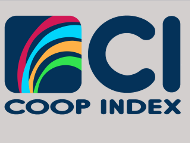 	(2) CO-OP INDEX PROGRAMThe Co-op Index is a tool through which you can compare your co-op to an ideal worker co-op, on a long list of variables regarding operations and governance.   The focus is on the perceptions of the members and other workers.  The analysis prepares the foundation for determining key areas and ways in which to improve the co-op.The following was written about the tool by Joy Emmanuel, the Vice President of CoopZone’s Board:“This innovative, new diagnostic management tool for worker co-ops was recently developed through the leadership of CWCF members, along with academic partners, working together in a federally funded Community University Research Alliance (CURA) project.
The tool itself is a survey of over 150 multiple choice questions. The instrument is simply called the Worker Co-op Index, but it is a comprehensive tool that provides a snapshot of organizational effectiveness based on member/workers' perceptions of their overall engagement in managing the affairs of the co-op and how well the international co-op principles and values are integrated into daily operations and processes of the co-op. The Index is based on research which indicates that, as a worker's engagement in organizational management increases, it is accompanied by increases in worker productivity, motivation and satisfaction, as well as in overall organizational efficiency. This research is grounded in the Total Participation Management theory and provides a guide for understanding the systems and processes concerned with governing a sustainable co-operative enterprise.As a democratically run business, members of worker co-ops are both employees and members of their collectively run enterprise. Whether the co-op is set up to allow for interchangeable roles among workers or they have designated roles based on acquired skill sets, the worker co-op model encourages a strong level of engagement and a sense of ownership in collectively governing the affairs of the business. One of the underlying assumptions embedded in the tool is that organizational health is reflected in the perceptions and attitudes of the workers. These perceptions can be measured and the aggregate information used to adjust the operations of the co-operative.For more information on the tool, contact Kaye Grant. If your co-op may be interested in using the tool, ask Kaye for names of co-op developers in your area who are trained to administer the Index. Kaye can be reached at: communications@canadianworker.coop.  The Co-op Index web site is available here.”AMOUNT AVAILABLE:Under the Co-op Index program, up to 3 member co-ops can receive support to implement the Co-op Index ($1,500 each) each year.  	(3) CWCF Staff Consultation ProgramKaye Grant, CWCF Communications Manager and a co-op developer, is available to any member co-op for telephone or Skype-enabled consultations. Start-up groups are also eligible to receive these limited consultations. These consultations are similar to the Free Consulting program held at the CWCF AGMs.  Member co-operatives facing any issue may contact Kaye to discuss their situation and to receive suggestions for sources of information, approaches to addressing the issue, or referrals to other co-op developers or professionals. Although these consultations are independent of the Staged Granting Program, they may lead to a recommendation to apply to that program. No application is required; just email Kaye to schedule a consultation (communications@canadianworker.coop).